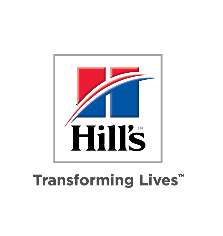 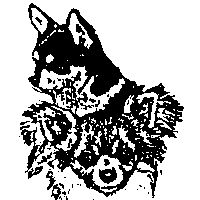 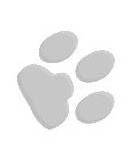                             Judge:  Mrs. Diana Furnell – GAUTENG DATE:			Sunday 1 October 2017TIME: 	10.30am Memorial Challenge – 11.00am Breed (All classes may enter)CHALLENGE: 	T.L. Dowson (Founder Member) Memorial Challenge                   Judge:  Mrs. Dee Dowson – GAUTENG.VENUE:		Goldfields Kennel Club (Lower Grounds)ENTRIES CLOSE:	15 September 2017ENTRY FEE:	 	R100.00 per dog per class – Entries to:   dowson@vodamail.co.zaEntry fees must accompany entry forms. Please add R20.00 to each cash deposit to cover bank charges.  (Registered letters, cheques or postal orders will not be accepted.)HANDLERS:	Free, exhibits must be entered into the breed class, otherwise R35,00	Child Handler (8 – 11 Years) Junior Handler (11 – 18 Years)	Proof of date of birth required to be attached to a separate entry form.BANK DETAILS:	The Chihuahua Club, ABSA BANK - Account No: 910 6694 833	Code: 632005ENQUIRIES:		The Secretary - Dee Dowson: 072 2864 514CATALOGUE:		Free to each exhibitorsADVERTISING:		FULL PAGE – R100.00, HALF PAGE - R50.00 to be paid with entries,SHOW MANAGER:	Joy TyrrellVET ON CALL:		Bedfordview Veterinary HospitalBREED CLASSES:	*Baby Puppy, Minor Puppy, Puppy, Junior, Graduate, SA Bred, Veterans, Open, Champions, * Neuter.  (*Not eligible for the CC or Best of Breed)ORDER OF JUDGING	Best in show, Best Puppy in Show, Best Junior, Best Veteran, Best Baby Puppy,(FINALS) 		Best Neuter. PLEASE NOTE: 	Ring numbers will not be posted, to be collected from the Secretary on the morning of the show.Bitches in season will be permitted at this show, however, thought  must be given to fellow exhibitors.The Club reserves the right to appoint an alternative judge‘All exhibitors are personally responsible for the control of their dogs at all times and shall be personally liable for               any claims which may be made in respect of injuries which may arise or be caused by their dogs’This show will be held under the Rules and Regulations of the Kennel Union of Southern Africa.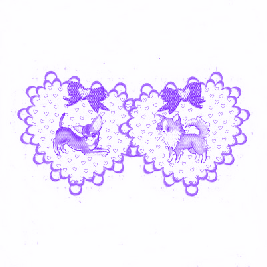 RIGHT OF ADMISSION RESERVED